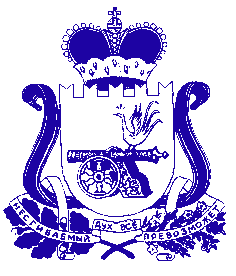 СОВЕТ ДЕПУТАТОВ АГИБАЛОВСКОГО СЕЛЬСКОГО ПОСЕЛЕНИЯ ХОЛМ-ЖИРКОВСКОГО РАЙОНА СМОЛЕНСКОЙ ОБЛАСТИР Е Ш Е Н И Еот 22.12.2017   № 38О внесении изменения в решение
Совета депутатов Агибаловского                             сельского поселения  Холм– Жирковского района  Смоленской  области от 22.10.2009 №27 (в редакции решения от 19.12.2014 №31)В соответствии с областным законом от 21.12.2017 № 151-з «О внесении изменения в статью 8 областного закона «О государственных должностях Смоленской области и о государственной гражданской службе Смоленской области», Совет депутатов Агибаловского сельского поселения Холм-Жирковского района Смоленской области РЕШИЛ:1. Внести в решение Совета депутатов Агибаловского                             сельского поселения Холм-Жирковского района Смоленской области от 22.10.2009 №27 (в редакции решения от 19.12.2014 №31)  «Об установлении размера должностного оклада и размеров дополнительных выплат Главе муниципального  образования Агибаловского сельского поселения, осуществляющему свои полномочия на постоянной основе» следующее  изменение:- абзац 2 пункта 1 изложить в следующей редакции: «- размер должностного оклада согласно приложению № 1. Размер должностного оклада устанавливается в процентах от базовой суммы, равной 11 804 рублей».2. Настоящее решение вступает в силу с 01.01.2018 года.Глава муниципального образования Агибаловского сельского поселения Холм-Жирковского района Смоленской области                                                               С.И.Крылов                                                                 Приложение № 1к решению Совета депутатовАгибаловского сельского поселения Холм-Жирковского района Смоленской области  От 22.12.2017 №38РАЗМЕРдолжностного оклада Главы муниципального образования Наименование должностиРазмер должностного оклада в соответствии с группой по оплате труда (в рублях и процентах от базовой суммы)Размер должностного оклада в соответствии с группой по оплате труда (в рублях и процентах от базовой суммы)руб.%Глава муниципального образования5 725-0048,5